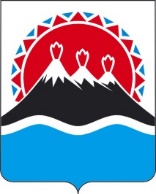 П О С Т А Н О В Л Е Н И ЕПРАВИТЕЛЬСТВАКАМЧАТСКОГО КРАЯг. Петропавловск-КамчатскийВ соответствии пунктом 2 части 10 статьи 23 Федерального закона от 31.07.2020 № 248-ФЗ «О государственном контроле (надзоре) и муниципальном контроле в Российской Федерации»ПРАВИТЕЛЬСТВО ПОСТАНОВЛЯЕТ:Утвердить перечень индикаторов риска нарушения обязательных требований для регионального государственного контроля (надзора) за состоянием, содержанием, сохранением, использованием, популяризацией и государственной охраной объектов культурного наследия регионального значения, объектов культурного наследия местного (муниципального) значения, выявленных объектов культурного наследия в Камчатском крае согласно приложению к настоящему постановлению.Настоящее постановление вступает в силу с 01.03.2022.Опубликовать настоящее постановление в газете «Официальные ведомости» и на официальном интернет-портале правовой информации  www.pravo.gov.ru. Приложение к постановлению Правительства Камчатского края от [Дата регистрации] № [Номер ]Перечень индикаторов риска нарушения обязательных требований для регионального государственного контроля (надзора) за состоянием, содержанием, сохранением, использованием, популяризацией и государственной охраной объектов культурного наследия регионального значения, объектов культурного наследия местного (муниципального) значения, выявленных объектов культурного наследия в Камчатском краеПри осуществлении регионального государственного контроля (надзора) за состоянием, содержанием, сохранением, использованием, популяризацией и государственной охраной объектов культурного наследия регионального значения, объектов культурного наследия местного (муниципального) значения, выявленных объектов культурного наследия в Камчатском крае (далее – объекты культурного наследия) устанавливаются следующие индикаторы риска нарушения обязательных требований в области охраны объектов культурного наследия.Наличие вступивших в законную силу судебных актов в области сохранения, использования и государственной охраны объектов культурного наследия в отношении контролируемого лица.Отсутствие у Службы охраны объектов культурного наследия Камчатского края (далее – Служба) сведений о проведении на объектах культурного наследия работ в порядке, предусмотренном статьями 45, 45.1 Федерального закона от 25.06.2002 № 73-ФЗ «Об объектах культурного наследия (памятниках истории и культуры) народов Российской Федерации» (далее – Федеральный закон от 25.06.2002 № 73-ФЗ).Отсутствие у Службы сведений о проведении в зоне охраны объекта культурного наследия, на территории в границах территорий объектов культурного наследия и (или) на земельном участке, непосредственно связанном с земельным участком в границах территорий указанных объектов, работ с соблюдением требований, предусмотренных статьями 5.1, 36 Федерального закона от 25.06.2002 № 73-ФЗ.Отсутствие у службы сведений о соблюдении собственником, законным владельцем, пользователем объектов культурного наследия требований к их содержанию и использованию, предусмотренных статьей 47.3 Федерального закона от 25.06.2002 № 73-ФЗ. Отсутствие у Службы сведений об осуществлении археологических полевых работ, если на земельном участке, в границах которого располагается выявленный объект археологического наследия, находится специальные технические средства поиска и (или) землеройные машины в целях обнаружения объектов археологического наследия и (или) археологических предметов. [Дата регистрации]№[Номер документа]Об утверждении перечня индикаторов риска нарушения обязательных требований для регионального государственного контроля (надзора) за состоянием, содержанием, сохранением, использованием, популяризацией и государственной охраной объектов культурного наследия регионального значения, объектов культурного наследия местного (муниципального) значения, выявленных объектов культурного наследия в Камчатском крае Председатель Правительства Камчатского края[горизонтальный штамп подписи 1]Е.А. Чекин